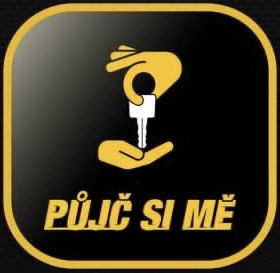                                           KerGu s.r.o.
                                          IČ: 06473695
                                          se sídlem: B. Smetany 679, 543 01 Vrchlabí
                                          tel: +420 607 183 163 a e-mail: info@pujcsime.cz          ( pronajímatel)

                                              SMLOUVA O NÁJMU MOVITÉ VĚCI (§ 2201 NOZ)JMÉNO NÁJEMCE:.......................................................DATUM NAROZENÍ:…................................................BYTEM:….......................................................................ČÍSLO OP:…...................................................................ČÍSLO ŘP:…....................................................................TELEFON:…...................................................................E-MAIL:…....................................................................... ( nájemce)
Pronajímatel prohlašuje, že je výlučným vlastníkem vozidla a zavazuje se přenechat tuto movitou věc k dočasnému užívání nájemci.Nájemce se zavazuje platit za to pronajímateli níže sjednané nájemné.

                                                              PŘEDMĚT NÁJMUTYP VOZIDLA:…...............................................................SPZ:…..................................................................................STAV KM PŘI PŮJČENÍ:…...............................................STAV KM PŘI VRÁCENÍ:….............................................DEN A ČAS PŘEVZETÍ:…................................................. DEN A ČAS VRÁCENÍ:…...................................................MOŽNOST CESTY DO ZAHRANIČÍ?  ANO – NE  : cílová země v zahraničí ….....................................Součástí zápůjčky je vždy malý TP, klíč od vozu a zelená karta od pojištění.Nájemné za zapůjčené vozidlo bylo mezi smluvními stranami sjednáno ve výši ….............................Kč denně.Nájemné se platí při podpisu této smlouvy a zároveň je pronajímatelem stanovena vratná kauce ve výši.......................................KčPři vrácení vozu v řádném stavu bude tato záloha vrácena v plném rozsahu nájemci, a to v hotovosti.V případě jakéhokoliv poškození pronajímané movité věci, propadá vratná kauce ve stanovené výši pronajímateli.Denní nájezd je omezený na 200 km den, pokud nájemce najede více, účtuje se za každý další km 3 Kč. včetně DPH. Pro případ prodlení nájemce s vrácením pronajaté movité věci sjednávají smluvní strany pokutu ve výši 
200 Kč za každou, byť i započatou hodinu z prodlení. Při vrácení vozu po 18:00 hodině se platí 100Kč navíc.Nájemní smlouva pronajímatele zavazuje:
 - přenechat předmět nájmu nájemci tak, aby ho mohl užívat k ujednanému nebo obvyklému účelu
 - udržovat předmět nájmu v takovém stavu, aby mohl sloužit k tomu užívání, pro který byl pronajat
 - zajistit nájemci nerušené užívání předmětu nájmu a její nezbytné opravyPráva a povinnosti nájemce:Spotřebované pohonné hmoty hradí nájemce ze svého.Platit nájemné.Nájemce se zavazuje používat při provozu předmětu nájmu jen předepsané pohonné hmoty a jiné náplně, 
dodržovat předepsané huštění pneumatik, předmět nájmu nepřetěžovat a dbát na jeho řádný technický stav.
Nájemce se dále zavazuje, že nebude žádným způsobem zasahovat do technického stavu vozidla nebo jakkoliv upravovat,  
doplňovat nebo pozměňovat. V případě porušení tohoto závazku je nájemce povinen nahradit pronajímateli vzniklou škodu.V případě poškození předmětu nájmu ( například dopravní nehoda, havárie), je nájemce povinen neprodleně vyrozumět 
pronajímatele na tel. čísle  607 183 163, a poté, pokud je to dle zákona potřebné i policii ČR.V případě zaviněné nehody se smluvní strany dohodly, že vratná kauce bude použita, jako spoluúčast na škodě.Nájemce je oprávněn vozidlo užívat k přepravě osob a věcí za podmínek uvedených v návodu k obsluze vozidla, 
s čímž byl nájemce předem seznámen a stvrzuje to podpisem této smlouvy.Nájemce je povinen při užívání vozidla dodržovat pravidla silničního provozu. Předmět nájmu mohou užívat a řídit pouze osoby uvedené v této nájemní smlouvě.Nájemce je povinen pečovat o to, aby na vozidle nevnikla škoda a dodržovat instrukce výrobce vozidla.Nájemce nesmí vozidlo pronajímat třetí osobě.Při sepisování nájemní smlouvy musí nájemce ohlásit, jestli bude s vozem cestovat do zahraničí či nikoliv, pokud bez 
souhlasu vyveze nájemce vozidlo do zahraničí, považuje se to za závažné porušení nájemní smlouvy a pronajímatel je oprávněn od této smlouvy odstoupit a nájemce je povinen uhradit pronajímateli smluvní pokutu ve výši 30 000Kč 
do 5-ti dnů od písemné výzvy pronajímatele k úhradě této smluvní pokuty.V případě cesty do zahraničí je nájemce povinen na své vlastní náklady zajistit případná povolení k užívaní vozidla v zahraničí a dodržovat příslušné právní předpisy.Oznámit řádně a včas pronajímateli vadu věci, kterou je povinen pronajímatel odstranit bez zbytečného odkladu 
( je-li to v jeho možnostech).Pokud nájemce může věc užívat jen s obtížemi, má nájemce právo na přiměřenou slevu z nájemného nebo může sám 
provést opravu do částky 1000Kč bez souhlasu pronajímatele a požadovat po pronajímateli náhradu účelně vynaložených  
nákladů. Je-li cena za opravu vyšší, může být oprava provedena jen s předchozím souhlasem pronajímatele.Nájemce má právo v případě opravy vozidla požadovat po pronajímateli dočasně k užívání jinou věc, pokud ji má k dispozici nebo vypovědět nájemní smlouvu.Ve vozidle je zakázané kouřit pod pokutou 3000KčNájemné za vozidlo je splatné v plné výši v hotovosti a najednou, při podpisu nájemní smlouvy. Případný nedoplatek doplatí nájemce při vrácení.Při prodloužení nájmu vozidla po uplynutí nájemní doby uvedené ve smlouvě, je nájemce povinen toto oznámit pronajímateli a požádat o sepsání nové smlouvy a složení nové peněžité zálohy. V případě nedodržení podmínek tohoto bodu, bude předmět nájmu považován za zcizený a toto bude neodkladně hlášeno policii ČR. 

Pokud chce nájemce vrátit předmět nájmu před termínem, který je daný sjednanou nájemní dobou ve smlouvě, není povinností pronajímatele vrátit poměrnou část nájemného.Při skončení nájmu je nájemce povinen odevzdat pronajímateli věc na místě určeném pronajímatelem. Většinou je to na benzínové pumpě, kde si pronajímatel vůz sám dotankuje a nájemce následně uhradí zbytek projetých pohonných hmot.Nájemce vrátí vozidlo v takovém stavu, v jakém bylo v době, kdy ho převzal s přihlédnutím k obvyklému opotřebení při řádném užívání.Bude-li nájemce užívat věc takovým způsobem, že se opotřebovává nad míru přiměřenou okolnostem nebo, že hrozí zničení věci, vyzve pronajímatel nájemce k nápravě a upozorní jej na možné následky. Pokud nájemce neuposlechne výzvy, má pronajímatel právo nájemní smlouvu okamžitě vypovědět.

                                                                                  Závěrečná ustanovení Tato smlouva je vyhotovena ve dvou stejnopisech, z nichž každá ze smluvních stran obdrží po jednom.

 Nájemce bere na vědomí a zavazuje se uhradit pronajímateli veškeré sankce, které budou v souvislosti s provozem vozidla po dobu pronájmu uloženy správním nebo jiným orgánem za porušení zákona o silničním provozu č. 361/2000 Sb.
 V / Ve ….......................................... dne …....................



 pronajímatel ______________________________________                      nájemce ______________________________________                                                                                                                                
                                                                                                                                